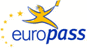 EuropassCurriculum VitaeEuropassCurriculum Vitae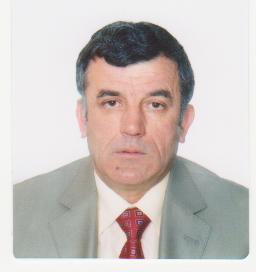 Informatat PersonaleInformatat PersonaleMbiemri / EmriNumri Personal i ID: Mbiemri / EmriNumri Personal i ID: Ballkoçi, Mehmet029709615Ballkoçi, Mehmet029709615Ballkoçi, Mehmet029709615Ballkoçi, Mehmet029709615Ballkoçi, Mehmet029709615Ballkoçi, Mehmet029709615Ballkoçi, Mehmet029709615Ballkoçi, Mehmet029709615Ballkoçi, Mehmet029709615Ballkoçi, Mehmet029709615Ballkoçi, Mehmet029709615Ballkoçi, Mehmet029709615Ballkoçi, Mehmet029709615Ballkoçi, Mehmet029709615AdresaAdresa  Ap. Nr. 7/ Rruga “Koço Brisku”/ Kodi postal/ Elbasani/ Shqiperi  Ap. Nr. 7/ Rruga “Koço Brisku”/ Kodi postal/ Elbasani/ Shqiperi  Ap. Nr. 7/ Rruga “Koço Brisku”/ Kodi postal/ Elbasani/ Shqiperi  Ap. Nr. 7/ Rruga “Koço Brisku”/ Kodi postal/ Elbasani/ Shqiperi  Ap. Nr. 7/ Rruga “Koço Brisku”/ Kodi postal/ Elbasani/ Shqiperi  Ap. Nr. 7/ Rruga “Koço Brisku”/ Kodi postal/ Elbasani/ Shqiperi  Ap. Nr. 7/ Rruga “Koço Brisku”/ Kodi postal/ Elbasani/ Shqiperi  Ap. Nr. 7/ Rruga “Koço Brisku”/ Kodi postal/ Elbasani/ Shqiperi  Ap. Nr. 7/ Rruga “Koço Brisku”/ Kodi postal/ Elbasani/ Shqiperi  Ap. Nr. 7/ Rruga “Koço Brisku”/ Kodi postal/ Elbasani/ Shqiperi  Ap. Nr. 7/ Rruga “Koço Brisku”/ Kodi postal/ Elbasani/ Shqiperi  Ap. Nr. 7/ Rruga “Koço Brisku”/ Kodi postal/ Elbasani/ Shqiperi  Ap. Nr. 7/ Rruga “Koço Brisku”/ Kodi postal/ Elbasani/ Shqiperi  Ap. Nr. 7/ Rruga “Koço Brisku”/ Kodi postal/ Elbasani/ ShqiperiTelefoniTelefoni069 22 72 914069 22 72 914069 22 72 914069 22 72 914069 22 72 914FaxFax--------------E-mailE-mailballkocimehmet@yahoo.comballkocimehmet@yahoo.comballkocimehmet@yahoo.comballkocimehmet@yahoo.comballkocimehmet@yahoo.comballkocimehmet@yahoo.comballkocimehmet@yahoo.comballkocimehmet@yahoo.comballkocimehmet@yahoo.comballkocimehmet@yahoo.comballkocimehmet@yahoo.comballkocimehmet@yahoo.comballkocimehmet@yahoo.comballkocimehmet@yahoo.comNacionalitetiNacionalitetiShqiptarShqiptarShqiptarShqiptarShqiptarShqiptarShqiptarShqiptarShqiptarShqiptarShqiptarShqiptarShqiptarShqiptarData dhe vendi i lindjesData dhe vendi i lindjes09..02.1957 Elbasan09..02.1957 Elbasan09..02.1957 Elbasan09..02.1957 Elbasan09..02.1957 Elbasan09..02.1957 Elbasan09..02.1957 Elbasan09..02.1957 Elbasan09..02.1957 Elbasan09..02.1957 Elbasan09..02.1957 Elbasan09..02.1957 Elbasan09..02.1957 Elbasan09..02.1957 ElbasanGjiniaGjiniaMashkullMashkullMashkullMashkullMashkullMashkullMashkullMashkullMashkullMashkullMashkullMashkullMashkullMashkull  Fusha Profesionale  Fusha ProfesionalePedagogPedagogPedagogPedagogPedagogPedagogPedagogPedagogPedagogPedagogPedagogPedagogPedagogPedagogEksperiencat e punësEksperiencat e punësDataData13 Mars 1985 e ne vazhdim...13 Mars 1985 e ne vazhdim...13 Mars 1985 e ne vazhdim...13 Mars 1985 e ne vazhdim...13 Mars 1985 e ne vazhdim...13 Mars 1985 e ne vazhdim...13 Mars 1985 e ne vazhdim...13 Mars 1985 e ne vazhdim...13 Mars 1985 e ne vazhdim...13 Mars 1985 e ne vazhdim...13 Mars 1985 e ne vazhdim...13 Mars 1985 e ne vazhdim...13 Mars 1985 e ne vazhdim...13 Mars 1985 e ne vazhdim...Pozita që është ushtruarPozita që është ushtruarPedagogPedagogPedagogPedagogPedagogPedagogPedagogPedagogPedagogPedagogPedagogPedagogPedagogPedagogAktivitetet kryesore dhe përgjegjësitëAktivitetet kryesore dhe përgjegjësitëMesimdhenia dhe puna shkencore. Pjese e strukturave administrative dhe vendimarrese te institucionit.Mesimdhenia dhe puna shkencore. Pjese e strukturave administrative dhe vendimarrese te institucionit.Mesimdhenia dhe puna shkencore. Pjese e strukturave administrative dhe vendimarrese te institucionit.Mesimdhenia dhe puna shkencore. Pjese e strukturave administrative dhe vendimarrese te institucionit.Mesimdhenia dhe puna shkencore. Pjese e strukturave administrative dhe vendimarrese te institucionit.Mesimdhenia dhe puna shkencore. Pjese e strukturave administrative dhe vendimarrese te institucionit.Mesimdhenia dhe puna shkencore. Pjese e strukturave administrative dhe vendimarrese te institucionit.Mesimdhenia dhe puna shkencore. Pjese e strukturave administrative dhe vendimarrese te institucionit.Mesimdhenia dhe puna shkencore. Pjese e strukturave administrative dhe vendimarrese te institucionit.Mesimdhenia dhe puna shkencore. Pjese e strukturave administrative dhe vendimarrese te institucionit.Mesimdhenia dhe puna shkencore. Pjese e strukturave administrative dhe vendimarrese te institucionit.Mesimdhenia dhe puna shkencore. Pjese e strukturave administrative dhe vendimarrese te institucionit.Mesimdhenia dhe puna shkencore. Pjese e strukturave administrative dhe vendimarrese te institucionit.Mesimdhenia dhe puna shkencore. Pjese e strukturave administrative dhe vendimarrese te institucionit.Emri dhe adresa e punëdhënësitEmri dhe adresa e punëdhënësitUniversiteti “Aleksander Xhuvani” Elbasan ShqiperiUniversiteti “Aleksander Xhuvani” Elbasan ShqiperiUniversiteti “Aleksander Xhuvani” Elbasan ShqiperiUniversiteti “Aleksander Xhuvani” Elbasan ShqiperiUniversiteti “Aleksander Xhuvani” Elbasan ShqiperiUniversiteti “Aleksander Xhuvani” Elbasan ShqiperiUniversiteti “Aleksander Xhuvani” Elbasan ShqiperiUniversiteti “Aleksander Xhuvani” Elbasan ShqiperiUniversiteti “Aleksander Xhuvani” Elbasan ShqiperiUniversiteti “Aleksander Xhuvani” Elbasan ShqiperiUniversiteti “Aleksander Xhuvani” Elbasan ShqiperiUniversiteti “Aleksander Xhuvani” Elbasan ShqiperiUniversiteti “Aleksander Xhuvani” Elbasan ShqiperiUniversiteti “Aleksander Xhuvani” Elbasan ShqiperiLloji i biznesit ose sektoritDataLloji i biznesit ose sektoritDataInstitucion shteteror arsimi1983 – 1985Institucion shteteror arsimi1983 – 1985Institucion shteteror arsimi1983 – 1985Institucion shteteror arsimi1983 – 1985Institucion shteteror arsimi1983 – 1985Institucion shteteror arsimi1983 – 1985Institucion shteteror arsimi1983 – 1985Institucion shteteror arsimi1983 – 1985Institucion shteteror arsimi1983 – 1985Institucion shteteror arsimi1983 – 1985Institucion shteteror arsimi1983 – 1985Institucion shteteror arsimi1983 – 1985Institucion shteteror arsimi1983 – 1985Institucion shteteror arsimi1983 – 1985Pozita që është ushtruarPozita që është ushtruarMesuesMesuesMesuesMesuesMesuesMesuesMesuesMesuesMesuesMesuesMesuesMesuesMesuesMesuesAktivitetet kryesore dhe përgjegjësitëAktivitetet kryesore dhe përgjegjësitëMesues i lendes Matematikes ne shkollen e mesme..Mesues i lendes Matematikes ne shkollen e mesme..Mesues i lendes Matematikes ne shkollen e mesme..Mesues i lendes Matematikes ne shkollen e mesme..Mesues i lendes Matematikes ne shkollen e mesme..Mesues i lendes Matematikes ne shkollen e mesme..Mesues i lendes Matematikes ne shkollen e mesme..Mesues i lendes Matematikes ne shkollen e mesme..Mesues i lendes Matematikes ne shkollen e mesme..Mesues i lendes Matematikes ne shkollen e mesme..Mesues i lendes Matematikes ne shkollen e mesme..Mesues i lendes Matematikes ne shkollen e mesme..Mesues i lendes Matematikes ne shkollen e mesme..Mesues i lendes Matematikes ne shkollen e mesme..Emri dhe adresa e punëdhënësitEmri dhe adresa e punëdhënësitShkolla e mesme publike “Dhaskal Todri” ElbasanShkolla e mesme publike “Dhaskal Todri” ElbasanShkolla e mesme publike “Dhaskal Todri” ElbasanShkolla e mesme publike “Dhaskal Todri” ElbasanShkolla e mesme publike “Dhaskal Todri” ElbasanShkolla e mesme publike “Dhaskal Todri” ElbasanShkolla e mesme publike “Dhaskal Todri” ElbasanShkolla e mesme publike “Dhaskal Todri” ElbasanShkolla e mesme publike “Dhaskal Todri” ElbasanShkolla e mesme publike “Dhaskal Todri” ElbasanShkolla e mesme publike “Dhaskal Todri” ElbasanShkolla e mesme publike “Dhaskal Todri” ElbasanShkolla e mesme publike “Dhaskal Todri” ElbasanShkolla e mesme publike “Dhaskal Todri” ElbasanLloji i biznesit ose sektoritDataLloji i biznesit ose sektoritDataInstitucion shteteror arsimi1980 – 1983Institucion shteteror arsimi1980 – 1983Institucion shteteror arsimi1980 – 1983Institucion shteteror arsimi1980 – 1983Institucion shteteror arsimi1980 – 1983Institucion shteteror arsimi1980 – 1983Institucion shteteror arsimi1980 – 1983Institucion shteteror arsimi1980 – 1983Institucion shteteror arsimi1980 – 1983Institucion shteteror arsimi1980 – 1983Institucion shteteror arsimi1980 – 1983Institucion shteteror arsimi1980 – 1983Institucion shteteror arsimi1980 – 1983Institucion shteteror arsimi1980 – 1983Pozita që është ushtruarPozita që është ushtruarMesuesMesuesMesuesMesuesMesuesMesuesMesuesMesuesMesuesMesuesMesuesMesuesMesuesMesuesAktivitetet kryesore dhe përgjegjësitëAktivitetet kryesore dhe përgjegjësitëMesues i lendes Matematikes ne shkollen 8 - vjeçare.Mesues i lendes Matematikes ne shkollen 8 - vjeçare.Mesues i lendes Matematikes ne shkollen 8 - vjeçare.Mesues i lendes Matematikes ne shkollen 8 - vjeçare.Mesues i lendes Matematikes ne shkollen 8 - vjeçare.Mesues i lendes Matematikes ne shkollen 8 - vjeçare.Mesues i lendes Matematikes ne shkollen 8 - vjeçare.Mesues i lendes Matematikes ne shkollen 8 - vjeçare.Mesues i lendes Matematikes ne shkollen 8 - vjeçare.Mesues i lendes Matematikes ne shkollen 8 - vjeçare.Mesues i lendes Matematikes ne shkollen 8 - vjeçare.Mesues i lendes Matematikes ne shkollen 8 - vjeçare.Mesues i lendes Matematikes ne shkollen 8 - vjeçare.Mesues i lendes Matematikes ne shkollen 8 - vjeçare.Emri dhe adresa e punëdhënësitLloji i biznesit ose sektoritEmri dhe adresa e punëdhënësitLloji i biznesit ose sektoritShkolla 8 – vjeçare Labinot Mal, ElbasanInstitucion shteteror arsimiShkolla 8 – vjeçare Labinot Mal, ElbasanInstitucion shteteror arsimiShkolla 8 – vjeçare Labinot Mal, ElbasanInstitucion shteteror arsimiShkolla 8 – vjeçare Labinot Mal, ElbasanInstitucion shteteror arsimiShkolla 8 – vjeçare Labinot Mal, ElbasanInstitucion shteteror arsimiShkolla 8 – vjeçare Labinot Mal, ElbasanInstitucion shteteror arsimiShkolla 8 – vjeçare Labinot Mal, ElbasanInstitucion shteteror arsimiShkolla 8 – vjeçare Labinot Mal, ElbasanInstitucion shteteror arsimiShkolla 8 – vjeçare Labinot Mal, ElbasanInstitucion shteteror arsimiShkolla 8 – vjeçare Labinot Mal, ElbasanInstitucion shteteror arsimiShkolla 8 – vjeçare Labinot Mal, ElbasanInstitucion shteteror arsimiShkolla 8 – vjeçare Labinot Mal, ElbasanInstitucion shteteror arsimiShkolla 8 – vjeçare Labinot Mal, ElbasanInstitucion shteteror arsimiShkolla 8 – vjeçare Labinot Mal, ElbasanInstitucion shteteror arsimiEdukimi dhe TrajnimetEdukimi dhe TrajnimetDataData29 Qershor 199929 Qershor 199929 Qershor 199929 Qershor 199929 Qershor 199929 Qershor 199929 Qershor 199929 Qershor 199929 Qershor 199929 Qershor 199929 Qershor 199929 Qershor 199929 Qershor 199929 Qershor 1999Titulli i fituar i kualifikimitTitulli i fituar i kualifikimit  Grada shkencore “Doktor i shkencave”   Grada shkencore “Doktor i shkencave”   Grada shkencore “Doktor i shkencave”   Grada shkencore “Doktor i shkencave”   Grada shkencore “Doktor i shkencave”   Grada shkencore “Doktor i shkencave”   Grada shkencore “Doktor i shkencave”   Grada shkencore “Doktor i shkencave”   Grada shkencore “Doktor i shkencave”   Grada shkencore “Doktor i shkencave”   Grada shkencore “Doktor i shkencave”   Grada shkencore “Doktor i shkencave”   Grada shkencore “Doktor i shkencave”   Grada shkencore “Doktor i shkencave” Aftesitë profesionale të përfituaraAftesitë profesionale të përfituara______________________________________-______________________________________-______________________________________-______________________________________-______________________________________-______________________________________-______________________________________-______________________________________-______________________________________-______________________________________-______________________________________-______________________________________-______________________________________-______________________________________-Emri dhe lloji i organizates që ka ofruar edukimin dhe trajniminEmri dhe lloji i organizates që ka ofruar edukimin dhe trajnimin“Universiteti i Tiranes”, Komisioni i Kualifikimit Shkencor“Universiteti i Tiranes”, Komisioni i Kualifikimit Shkencor“Universiteti i Tiranes”, Komisioni i Kualifikimit Shkencor“Universiteti i Tiranes”, Komisioni i Kualifikimit Shkencor“Universiteti i Tiranes”, Komisioni i Kualifikimit Shkencor“Universiteti i Tiranes”, Komisioni i Kualifikimit Shkencor“Universiteti i Tiranes”, Komisioni i Kualifikimit Shkencor“Universiteti i Tiranes”, Komisioni i Kualifikimit Shkencor“Universiteti i Tiranes”, Komisioni i Kualifikimit Shkencor“Universiteti i Tiranes”, Komisioni i Kualifikimit Shkencor“Universiteti i Tiranes”, Komisioni i Kualifikimit Shkencor“Universiteti i Tiranes”, Komisioni i Kualifikimit Shkencor“Universiteti i Tiranes”, Komisioni i Kualifikimit Shkencor“Universiteti i Tiranes”, Komisioni i Kualifikimit ShkencorNiveli i klasifikimit kombëtar dhe ndërkombëtarNiveli i klasifikimit kombëtar dhe ndërkombëtarKombetarKombetarKombetarKombetarKombetarKombetarKombetarKombetarKombetarKombetarKombetarKombetarKombetarKombetarDataDataShtator 1976 – Korrik 1980Shtator 1976 – Korrik 1980Shtator 1976 – Korrik 1980Shtator 1976 – Korrik 1980Shtator 1976 – Korrik 1980Shtator 1976 – Korrik 1980Shtator 1976 – Korrik 1980Shtator 1976 – Korrik 1980Shtator 1976 – Korrik 1980Shtator 1976 – Korrik 1980Shtator 1976 – Korrik 1980Shtator 1976 – Korrik 1980Shtator 1976 – Korrik 1980Shtator 1976 – Korrik 1980Titulli i fituar i kualifikimitTitulli i fituar i kualifikimit   Mesues i Matematikes per Shkollen e Mesme     Mesues i Matematikes per Shkollen e Mesme     Mesues i Matematikes per Shkollen e Mesme     Mesues i Matematikes per Shkollen e Mesme     Mesues i Matematikes per Shkollen e Mesme     Mesues i Matematikes per Shkollen e Mesme     Mesues i Matematikes per Shkollen e Mesme     Mesues i Matematikes per Shkollen e Mesme     Mesues i Matematikes per Shkollen e Mesme     Mesues i Matematikes per Shkollen e Mesme     Mesues i Matematikes per Shkollen e Mesme     Mesues i Matematikes per Shkollen e Mesme     Mesues i Matematikes per Shkollen e Mesme     Mesues i Matematikes per Shkollen e Mesme  Aftesitë profesionale të përfituaraAftesitë profesionale të përfituaraMesimdhenia e lendes se Matemaikes ne shkollat e mesmeMesimdhenia e lendes se Matemaikes ne shkollat e mesmeMesimdhenia e lendes se Matemaikes ne shkollat e mesmeMesimdhenia e lendes se Matemaikes ne shkollat e mesmeMesimdhenia e lendes se Matemaikes ne shkollat e mesmeMesimdhenia e lendes se Matemaikes ne shkollat e mesmeMesimdhenia e lendes se Matemaikes ne shkollat e mesmeMesimdhenia e lendes se Matemaikes ne shkollat e mesmeMesimdhenia e lendes se Matemaikes ne shkollat e mesmeMesimdhenia e lendes se Matemaikes ne shkollat e mesmeMesimdhenia e lendes se Matemaikes ne shkollat e mesmeMesimdhenia e lendes se Matemaikes ne shkollat e mesmeMesimdhenia e lendes se Matemaikes ne shkollat e mesmeMesimdhenia e lendes se Matemaikes ne shkollat e mesmeEmri dhe lloji i organizates që ka ofruar edukimin dhe trajniminEmri dhe lloji i organizates që ka ofruar edukimin dhe trajniminFakulteti Shkencat Natyrore, “Universiteti i Tiranes” Tirane, ShqiperiFakulteti Shkencat Natyrore, “Universiteti i Tiranes” Tirane, ShqiperiFakulteti Shkencat Natyrore, “Universiteti i Tiranes” Tirane, ShqiperiFakulteti Shkencat Natyrore, “Universiteti i Tiranes” Tirane, ShqiperiFakulteti Shkencat Natyrore, “Universiteti i Tiranes” Tirane, ShqiperiFakulteti Shkencat Natyrore, “Universiteti i Tiranes” Tirane, ShqiperiFakulteti Shkencat Natyrore, “Universiteti i Tiranes” Tirane, ShqiperiFakulteti Shkencat Natyrore, “Universiteti i Tiranes” Tirane, ShqiperiFakulteti Shkencat Natyrore, “Universiteti i Tiranes” Tirane, ShqiperiFakulteti Shkencat Natyrore, “Universiteti i Tiranes” Tirane, ShqiperiFakulteti Shkencat Natyrore, “Universiteti i Tiranes” Tirane, ShqiperiFakulteti Shkencat Natyrore, “Universiteti i Tiranes” Tirane, ShqiperiFakulteti Shkencat Natyrore, “Universiteti i Tiranes” Tirane, ShqiperiFakulteti Shkencat Natyrore, “Universiteti i Tiranes” Tirane, ShqiperiNiveli i klasifikimit kombëtar dhe ndërkombëtarNiveli i klasifikimit kombëtar dhe ndërkombëtarKombetarKombetarKombetarKombetarKombetarKombetarKombetarKombetarKombetarKombetarKombetarKombetarKombetarKombetarAftësitë personale dhe kompetencatAftësitë personale dhe kompetencat Gjuha amtare Gjuha amtareShqipShqipShqipShqipShqipShqipShqipShqipShqipShqipShqipShqipShqipShqipGjuhët tjera Gjuhët tjera Vetë – vlerësimi Vetë – vlerësimi Të kuptuaritTë kuptuaritTë kuptuaritTë kuptuaritTë kuptuaritTë foluritTë foluritTë foluritTë foluritTë foluritTë foluritShkrimiShkrimiSipas nivelit europian (*)Sipas nivelit europian (*)DëgjimiDëgjimiLeximiLeximiLeximiE folur interaktiveE folur interaktiveE folur interaktiveE folur produktiveE folur produktiveE folur produktiveAnglishtAnglishtRusishtRusishtMireMireMireMireMireMireMire(*) Korniza e përbashkët evropiane e referencës për gjuhët(*) Korniza e përbashkët evropiane e referencës për gjuhët(*) Korniza e përbashkët evropiane e referencës për gjuhët(*) Korniza e përbashkët evropiane e referencës për gjuhët(*) Korniza e përbashkët evropiane e referencës për gjuhët(*) Korniza e përbashkët evropiane e referencës për gjuhët(*) Korniza e përbashkët evropiane e referencës për gjuhët(*) Korniza e përbashkët evropiane e referencës për gjuhët(*) Korniza e përbashkët evropiane e referencës për gjuhët(*) Korniza e përbashkët evropiane e referencës për gjuhët(*) Korniza e përbashkët evropiane e referencës për gjuhët(*) Korniza e përbashkët evropiane e referencës për gjuhët(*) Korniza e përbashkët evropiane e referencës për gjuhët(*) Korniza e përbashkët evropiane e referencës për gjuhëtAftesitë shoqëroreAftesitë shoqëroreTip social dhe i komunikueshemTip social dhe i komunikueshemTip social dhe i komunikueshemTip social dhe i komunikueshemTip social dhe i komunikueshemTip social dhe i komunikueshemTip social dhe i komunikueshemTip social dhe i komunikueshemTip social dhe i komunikueshemTip social dhe i komunikueshemTip social dhe i komunikueshemTip social dhe i komunikueshemTip social dhe i komunikueshemTip social dhe i komunikueshemaaAftesitë organizativeAftesitë organizativeI afte per te punuar ne grup, i pergjegjshem ne marrjen e detyrave persiper dhe i bindur ne realizimin e tyreI afte per te punuar ne grup, i pergjegjshem ne marrjen e detyrave persiper dhe i bindur ne realizimin e tyreI afte per te punuar ne grup, i pergjegjshem ne marrjen e detyrave persiper dhe i bindur ne realizimin e tyreI afte per te punuar ne grup, i pergjegjshem ne marrjen e detyrave persiper dhe i bindur ne realizimin e tyreI afte per te punuar ne grup, i pergjegjshem ne marrjen e detyrave persiper dhe i bindur ne realizimin e tyreI afte per te punuar ne grup, i pergjegjshem ne marrjen e detyrave persiper dhe i bindur ne realizimin e tyreI afte per te punuar ne grup, i pergjegjshem ne marrjen e detyrave persiper dhe i bindur ne realizimin e tyreI afte per te punuar ne grup, i pergjegjshem ne marrjen e detyrave persiper dhe i bindur ne realizimin e tyreI afte per te punuar ne grup, i pergjegjshem ne marrjen e detyrave persiper dhe i bindur ne realizimin e tyreI afte per te punuar ne grup, i pergjegjshem ne marrjen e detyrave persiper dhe i bindur ne realizimin e tyreI afte per te punuar ne grup, i pergjegjshem ne marrjen e detyrave persiper dhe i bindur ne realizimin e tyreI afte per te punuar ne grup, i pergjegjshem ne marrjen e detyrave persiper dhe i bindur ne realizimin e tyreI afte per te punuar ne grup, i pergjegjshem ne marrjen e detyrave persiper dhe i bindur ne realizimin e tyreI afte per te punuar ne grup, i pergjegjshem ne marrjen e detyrave persiper dhe i bindur ne realizimin e tyreAftësit teknikeAftësit teknikeAftësit kompjuterikeAftësit kompjuterikeMicrosft Office, MS DOS, WEBMicrosft Office, MS DOS, WEBMicrosft Office, MS DOS, WEBMicrosft Office, MS DOS, WEBMicrosft Office, MS DOS, WEBMicrosft Office, MS DOS, WEBMicrosft Office, MS DOS, WEBMicrosft Office, MS DOS, WEBMicrosft Office, MS DOS, WEBMicrosft Office, MS DOS, WEBMicrosft Office, MS DOS, WEBMicrosft Office, MS DOS, WEBMicrosft Office, MS DOS, WEBMicrosft Office, MS DOS, WEBAftësit artistikeAftësit artistikePatent Shoferi                     Dokumente të bashkangjiturPatent Shoferi                     Dokumente të bashkangjiturZoteroj Leje Drejtimi AUtomjeti Grupi BZoteroj Leje Drejtimi AUtomjeti Grupi BZoteroj Leje Drejtimi AUtomjeti Grupi BZoteroj Leje Drejtimi AUtomjeti Grupi BZoteroj Leje Drejtimi AUtomjeti Grupi BZoteroj Leje Drejtimi AUtomjeti Grupi BZoteroj Leje Drejtimi AUtomjeti Grupi BZoteroj Leje Drejtimi AUtomjeti Grupi BZoteroj Leje Drejtimi AUtomjeti Grupi BZoteroj Leje Drejtimi AUtomjeti Grupi BZoteroj Leje Drejtimi AUtomjeti Grupi BZoteroj Leje Drejtimi AUtomjeti Grupi BZoteroj Leje Drejtimi AUtomjeti Grupi BZoteroj Leje Drejtimi AUtomjeti Grupi B